Person—fibrinolytic therapy status, code NNExported from METEOR(AIHW's Metadata Online Registry)© Australian Institute of Health and Welfare 2024This product, excluding the AIHW logo, Commonwealth Coat of Arms and any material owned by a third party or protected by a trademark, has been released under a Creative Commons BY 4.0 (CC BY 4.0) licence. Excluded material owned by third parties may include, for example, design and layout, images obtained under licence from third parties and signatures. We have made all reasonable efforts to identify and label material owned by third parties.You may distribute, remix and build on this website’s material but must attribute the AIHW as the copyright holder, in line with our attribution policy. The full terms and conditions of this licence are available at https://creativecommons.org/licenses/by/4.0/.Enquiries relating to copyright should be addressed to info@aihw.gov.au.Enquiries or comments on the METEOR metadata or download should be directed to the METEOR team at meteor@aihw.gov.au.Person—fibrinolytic therapy status, code NNIdentifying and definitional attributesIdentifying and definitional attributesMetadata item type:Data ElementShort name:Fibrinolytic therapy statusMETEOR identifier:285087Registration status:Health, Standard 04/06/2004Definition:The person's fibrinolytic therapy status, as represented by a code.Data Element Concept:Person—fibrinolytic therapy statusValue Domain:Fibrinolytic therapy status code NNValue domain attributesValue domain attributesValue domain attributesRepresentational attributesRepresentational attributesRepresentational attributesRepresentation class:CodeCodeData type:NumberNumberFormat:NNNNMaximum character length:22ValueMeaningPermissible values:10Given21Not given - therapy not indicated22Not given - patient refusal23Not given - previous haemorrhagic stroke at any time; other strokes or  cerebrovascular events within 1 year24Not given - known intracranial neoplasm25Not given - active or recent (within 2 to 4 weeks) internal bleeding (does not include menses)26Not given - suspected aortic dissection27Not given - severe uncontrolled hypertension on presentation (blood pressure >180 mmHg systolic and/or 110 mmHg diastolic). Note: This could be an absolute contraindication in low-risk patients with MI.28Not given - history of prior cerebrovascular accident or known intracerebral pathology not covered in 2.3 & 2.4 contraindications29Not given - current use of anticoagulants in therapeutic doses (INR greater than or equal to 2); known bleeding diathesis30Not given - recent trauma (within 2 to 4 weeks), including head trauma, traumatic or prolonged (greater than 10 minutes) CPR, or major surgery (less than 3 weeks)31Not given - pregnancy32Not given - otherSupplementary values:90
 Not stated/inadequately described
 Source and reference attributesSource and reference attributesSubmitting organisation:Australian Institute of Health and Welfare
Data element attributes Data element attributes Collection and usage attributesCollection and usage attributesGuide for use:CODES 23, 24, 25, 26, 27, 28, 29, 30 and 31More than one code may be recorded for the following codes: 23, 24, 25, 26, 27, 28, 29, 30 and 31.Source and reference attributesSource and reference attributesSubmitting organisation:Acute coronary syndrome data working group
Steward:The National Heart Foundation of Australia and The Cardiac Society of Australia and New ZealandRelational attributesRelational attributesRelated metadata references:Is re-engineered from  Fibrinolytic therapy status, version 1, DE, NHDD, NHIMG, Superseded 01/03/2005.pdf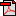  (17.0 KB)       No registration statusImplementation in Data Set Specifications:Acute coronary syndrome (clinical) DSS       Health, Superseded 01/10/2008DSS specific information: For Acute coronary syndrome (ACS) reporting, to be collected with the data elements Triage—triage date, DDMMYYYY, Triage—triage time, hhmm, Person—risk stratum, code N.This data element pertains to the administering of fibrinolytic therapy drugs at any time point during this current event.

Acute coronary syndrome (clinical) DSS       Health, Superseded 07/12/2005DSS specific information: For Acute coronary syndrome (ACS) reporting, to be collected with the data elements Triage—triage date, DDMMYYYY, Triage—triage time, hhmm, Person—risk stratum, code N.This data element pertains to the administering of fibrinolytic therapy drugs at any time point during this current event.